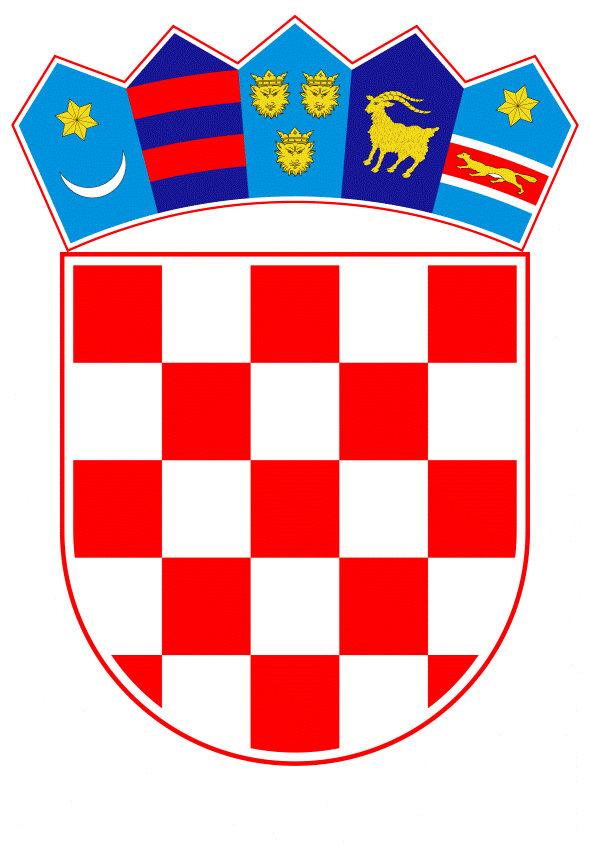 VLADA REPUBLIKE HRVATSKEZagreb, 13. siječnja 2023.______________________________________________________________________________________________________________________________________________________________________________________________________________________________      Banski dvori | Trg Sv. Marka 2  | 10000 Zagreb | tel. 01 4569 222 | vlada.gov.hr	P R I J E D L O GNa temelju članka 31. stavka 3. Zakona o Vladi Republike Hrvatske („Narodne novine“, br. 150/11., 119/14., 93/16., 116/18. i 80/22.) i točaka II. i III. Odluke o kriterijima i postupku za prihvaćanje pokroviteljstva Vlade Republike Hrvatske („Narodne novine“, broj 44/16.), Vlada Republike Hrvatske je na sjednici održanoj _________ 2023. donijelaZ A K L J U Č A K		Vlada Republike Hrvatske prihvaća pokroviteljstvo nad obilježavanjem 30. obljetnice vojno-redarstvene operacije Maslenica.KLASA:	 	URBROJ:		Zagreb,			                                                                                              PREDSJEDNIK                                                                                               mr. sc. Andrej PlenkovićOBRAZLOŽENJEJedna od najuspješnijih vojnih akcija Hrvatske vojske Operacija Maslenica započela je u ranim jutarnjim satima 22. siječnja 1993. godine. Cilj akcije bio je povezati sjever s jugom Hrvatske pravcem Zadar – Maslenica – Karlobag i odbaciti srpske snage iz Rovanjske, Novskog ždrila, Maslenice i od magistrale Posedarje – Zadar. Akcijom Maslenica hrvatska vojska oslobodila je 202 kilometara kvadratnih.S obzirom na povijesni značaj ove pobjedonosne oslobodilačke vojno – redarstvene operacije i nemjerljiv doprinos i žrtvu hrvatskih branitelja u Domovinskom ratu, predlaže se da pokroviteljstvo preuzme Vlada Republike Hrvatske.Predlagatelj:Ministarstvo hrvatskih braniteljaPredmet:Prijedlog za prihvaćanje pokroviteljstva Vlade Republike Hrvatske nad obilježavanjem 30. obljetnice vojno-redarstvene operacije Maslenica (20. do 22. siječnja 2023.) 